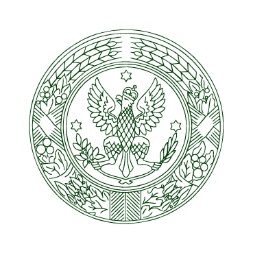 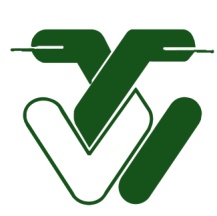 Konferencja międzynarodowa Rozród koni  17/18. Październik 2014 Z. Gajewski, A. WehrendKonferencja odbędzie się w dniu 18 października 2014 roku w godzinach 9:00-18:00na Wydziale Medycyny Weterynaryjnej, Szkoły Głównej Gospodarstwa Wiejskiego w Warszawie ul Nowoursynowska 159 c, Aula I (im. Prof. Gordziałkowskiego) Tematyka Konferencji to m.in.Regulacja rozrodu klaczy  Prof. A.Wehrend Universität Giessen NiemcyChoroby przedsionka pochwy i pochwy u klaczy Prof. 	J. Handler  Freie Universität Berlin Choroby jajników i jajowodów klaczy  Prof. 	J. Handler  Freie Universität Berlin Choroby gruczołu mlekowego Prof. Z. Gajewski SGGW w Warszawie Zaburzenia przebiegu ciąży u klaczy Prof. A.Wehrend Universität Giessen NiemcyNadzór  nad stadem klaczy Prof. A.Wehrend Universität Giessen NiemcyPerspektywy rozwoju hodowli koni w spółkach ANR Prezes  ANRAktualny stan hodowli koni w Spółkach strategicznych Dyrektor ZNW ANRAnaliza wybranych problemów klinicznych prof. Wehrend, prof. Handler, Prof. Gajewski,  Zespół Kliniki WolicaWarsztaty szkoleniowe 17 (piątek)  października 2014 roku, godzina  9:00-16:00Klinika Wolica Katedra Chorób Dużych Zwierząt z Kliniką, ul.  Nowoursynowska 100,  02-797 Warszawa  Zastosowanie techniki USG w diagnostyce i terapii zaburzeń rozrodu u koni (teoria i praktyka) m.in.: Prof. Wehrend, Prof. Gajewski, Prof. J. Handler, Dr Roman Łuczak,  Dr B. Pawlinski, Dr Nagas, dr M. Trela, dr D. DomańskaTermin konferencji: 18 (sobota) października 2014 w godzinach 9:00-18:00Miejsce :Wydział Medycyny Weterynaryjnej SGGW w Warszawie Budynek 24, Aula I im. Prof. Gordziałkowskiego ( I piętro ) 02-776 Warszawa, ul. Nowoursynowska 159cOrganizatorSzkoła Główna Gospodarstwa Wiejskiego w WarszawieWydział Medycyny Weterynaryjnej Katedra Chorób Dużych Zwierząt z KlinikąWeterynaryjne Centrum Badawcze Ul. Nowoursynowska 10002-797 Warszawa Zgłoszenia należy kierować telefonicznie lub drogą e-mailową do:Lek. wet. Dominika Domańska  Tel. kom.   692 758 885, Tel. (22) 59 36 177 domanska.dominika@gmail.comLek. wet. Michał Trela		   Tel. kom.   505 958 531, Tel.  (22) 59 36 177     michal_trela@sggw.plMgr Małgorzata Czaplicka         Tel. Sekretariat Katedry (22) 59 36 191;  malgorzata_czaplicka@sggw.plOstateczny termin przyjmowania zgłoszeń: 8 października 2014 roku Koszty uczestnictwa:
Konferencja - 250 zł (w tym: materiały konferencyjne, uczestnictwo w wykładach, uczestnictwo w prezentacji firm, przerwy kawowe)Warsztaty – 800 złUwaga: Uczestnicy następujących Studiów Specjalizacyjnych: Choroby Koni, Rozród Zwierząt możliwe opłaty specjalne po uzgodnieniu z Organizatorami Wpłaty   należy  dokonywać na kontoSGGW w Warszawie Nr konta: 24  1240   6003  1111   0000   4947   5863
W tytule przelewu proszę wpisać:
Konferencja/warsztaty/konferencja i warsztaty Rozród koni; Nazwisko i imię uczestnika